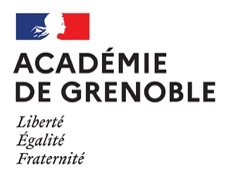 FICHE CERTIFICATIVE d’APSA (FCA)Baccalauréat Professionnel (BCP) - CCF EPSFICHE CERTIFICATIVE d’APSA (FCA)Baccalauréat Professionnel (BCP) - CCF EPSFICHE CERTIFICATIVE d’APSA (FCA)Baccalauréat Professionnel (BCP) - CCF EPSFICHE CERTIFICATIVE d’APSA (FCA)Baccalauréat Professionnel (BCP) - CCF EPSFICHE CERTIFICATIVE d’APSA (FCA)Baccalauréat Professionnel (BCP) - CCF EPSFICHE CERTIFICATIVE d’APSA (FCA)Baccalauréat Professionnel (BCP) - CCF EPSCA3Référentiel national rappel Circulaire du 29-12-2020, BOEN n°4 du 28 janvier 2021 et annexe1 (CCF)Référentiel national rappel Circulaire du 29-12-2020, BOEN n°4 du 28 janvier 2021 et annexe1 (CCF)Référentiel national rappel Circulaire du 29-12-2020, BOEN n°4 du 28 janvier 2021 et annexe1 (CCF)Référentiel national rappel Circulaire du 29-12-2020, BOEN n°4 du 28 janvier 2021 et annexe1 (CCF)Référentiel national rappel Circulaire du 29-12-2020, BOEN n°4 du 28 janvier 2021 et annexe1 (CCF)Référentiel national rappel Circulaire du 29-12-2020, BOEN n°4 du 28 janvier 2021 et annexe1 (CCF)Référentiel national rappel Circulaire du 29-12-2020, BOEN n°4 du 28 janvier 2021 et annexe1 (CCF)Référentiel national rappel Circulaire du 29-12-2020, BOEN n°4 du 28 janvier 2021 et annexe1 (CCF)Champ d'apprentissage n° 3 : Réaliser une prestation corporelle destinée à être vue et appréciéeDans ce champ d’apprentissage, l’élève réalise une prestation qui se donne à voir et qui vise à produire intentionnellement des effets esthétiques ou émotionnels pour un spectateur ou un juge. Principes d'évaluation Deux moments d'évaluation sont prévus : l'un à l'occasion d'une situation en fin de séquence et l'autre au fil de la séquence.Situation de fin de séquence : notée sur 12 points, elle porte sur l'évaluation des attendus suivants :Accomplir une prestation animée d’une intention dans la perspective d’être jugé et/ou apprécié.Mobiliser des techniques de plus en plus complexes pour rendre plus fluide la prestation et pour l’enrichir de formes corporelles variées et maitrisées. L’équipe pédagogique spécifie l’épreuve d’évaluation du CCF et les repères nationaux dans l’APSA support de l’évaluation.Évaluation au fil de la séquence : notée sur 8 points, elle porte sur l’évaluation de 2 AFLP retenus par l’enseignant parmi les 4 suivants :Composer et organiser dans le temps et l’espace le déroulement des moments forts et faibles de sa prestation pour se produire devant des spectateurs/juges.Assumer les rôles inhérents à la pratique artistique et acrobatique notamment en exprimant et en écoutant des arguments sur la base de critères partagés, pour situer une prestation.Se préparer et s’engager pour présenter une prestation optimale et sécurisée à une échéance donnée.S’enrichir de la connaissance de productions de qualité issues du patrimoine culturel artistique et gymnique pour progresser dans sa propre pratique et aiguiser son regard de spectateur. ModalitésL’enseignant de la classe retient le meilleur degré d’acquisition atteint par l’élevé au cours de la séquence sur chacun des deux AFLP retenus par l’équipe pédagogique.Avant l’évaluation de fin de séquence, le candidat choisit la répartition des points qu’il souhaite attribuer pour chacun de ces 2 AFLP. Il doit répartir ces 8 points avec un minimum de 2 points pour un AFLP.Le passage du degré 2 au degré 3 permet l’attribution de la moitié des points dévolus à l’AFLP.Trois choix sont possibles : Champ d'apprentissage n° 3 : Réaliser une prestation corporelle destinée à être vue et appréciéeDans ce champ d’apprentissage, l’élève réalise une prestation qui se donne à voir et qui vise à produire intentionnellement des effets esthétiques ou émotionnels pour un spectateur ou un juge. Principes d'évaluation Deux moments d'évaluation sont prévus : l'un à l'occasion d'une situation en fin de séquence et l'autre au fil de la séquence.Situation de fin de séquence : notée sur 12 points, elle porte sur l'évaluation des attendus suivants :Accomplir une prestation animée d’une intention dans la perspective d’être jugé et/ou apprécié.Mobiliser des techniques de plus en plus complexes pour rendre plus fluide la prestation et pour l’enrichir de formes corporelles variées et maitrisées. L’équipe pédagogique spécifie l’épreuve d’évaluation du CCF et les repères nationaux dans l’APSA support de l’évaluation.Évaluation au fil de la séquence : notée sur 8 points, elle porte sur l’évaluation de 2 AFLP retenus par l’enseignant parmi les 4 suivants :Composer et organiser dans le temps et l’espace le déroulement des moments forts et faibles de sa prestation pour se produire devant des spectateurs/juges.Assumer les rôles inhérents à la pratique artistique et acrobatique notamment en exprimant et en écoutant des arguments sur la base de critères partagés, pour situer une prestation.Se préparer et s’engager pour présenter une prestation optimale et sécurisée à une échéance donnée.S’enrichir de la connaissance de productions de qualité issues du patrimoine culturel artistique et gymnique pour progresser dans sa propre pratique et aiguiser son regard de spectateur. ModalitésL’enseignant de la classe retient le meilleur degré d’acquisition atteint par l’élevé au cours de la séquence sur chacun des deux AFLP retenus par l’équipe pédagogique.Avant l’évaluation de fin de séquence, le candidat choisit la répartition des points qu’il souhaite attribuer pour chacun de ces 2 AFLP. Il doit répartir ces 8 points avec un minimum de 2 points pour un AFLP.Le passage du degré 2 au degré 3 permet l’attribution de la moitié des points dévolus à l’AFLP.Trois choix sont possibles : Champ d'apprentissage n° 3 : Réaliser une prestation corporelle destinée à être vue et appréciéeDans ce champ d’apprentissage, l’élève réalise une prestation qui se donne à voir et qui vise à produire intentionnellement des effets esthétiques ou émotionnels pour un spectateur ou un juge. Principes d'évaluation Deux moments d'évaluation sont prévus : l'un à l'occasion d'une situation en fin de séquence et l'autre au fil de la séquence.Situation de fin de séquence : notée sur 12 points, elle porte sur l'évaluation des attendus suivants :Accomplir une prestation animée d’une intention dans la perspective d’être jugé et/ou apprécié.Mobiliser des techniques de plus en plus complexes pour rendre plus fluide la prestation et pour l’enrichir de formes corporelles variées et maitrisées. L’équipe pédagogique spécifie l’épreuve d’évaluation du CCF et les repères nationaux dans l’APSA support de l’évaluation.Évaluation au fil de la séquence : notée sur 8 points, elle porte sur l’évaluation de 2 AFLP retenus par l’enseignant parmi les 4 suivants :Composer et organiser dans le temps et l’espace le déroulement des moments forts et faibles de sa prestation pour se produire devant des spectateurs/juges.Assumer les rôles inhérents à la pratique artistique et acrobatique notamment en exprimant et en écoutant des arguments sur la base de critères partagés, pour situer une prestation.Se préparer et s’engager pour présenter une prestation optimale et sécurisée à une échéance donnée.S’enrichir de la connaissance de productions de qualité issues du patrimoine culturel artistique et gymnique pour progresser dans sa propre pratique et aiguiser son regard de spectateur. ModalitésL’enseignant de la classe retient le meilleur degré d’acquisition atteint par l’élevé au cours de la séquence sur chacun des deux AFLP retenus par l’équipe pédagogique.Avant l’évaluation de fin de séquence, le candidat choisit la répartition des points qu’il souhaite attribuer pour chacun de ces 2 AFLP. Il doit répartir ces 8 points avec un minimum de 2 points pour un AFLP.Le passage du degré 2 au degré 3 permet l’attribution de la moitié des points dévolus à l’AFLP.Trois choix sont possibles : Champ d'apprentissage n° 3 : Réaliser une prestation corporelle destinée à être vue et appréciéeDans ce champ d’apprentissage, l’élève réalise une prestation qui se donne à voir et qui vise à produire intentionnellement des effets esthétiques ou émotionnels pour un spectateur ou un juge. Principes d'évaluation Deux moments d'évaluation sont prévus : l'un à l'occasion d'une situation en fin de séquence et l'autre au fil de la séquence.Situation de fin de séquence : notée sur 12 points, elle porte sur l'évaluation des attendus suivants :Accomplir une prestation animée d’une intention dans la perspective d’être jugé et/ou apprécié.Mobiliser des techniques de plus en plus complexes pour rendre plus fluide la prestation et pour l’enrichir de formes corporelles variées et maitrisées. L’équipe pédagogique spécifie l’épreuve d’évaluation du CCF et les repères nationaux dans l’APSA support de l’évaluation.Évaluation au fil de la séquence : notée sur 8 points, elle porte sur l’évaluation de 2 AFLP retenus par l’enseignant parmi les 4 suivants :Composer et organiser dans le temps et l’espace le déroulement des moments forts et faibles de sa prestation pour se produire devant des spectateurs/juges.Assumer les rôles inhérents à la pratique artistique et acrobatique notamment en exprimant et en écoutant des arguments sur la base de critères partagés, pour situer une prestation.Se préparer et s’engager pour présenter une prestation optimale et sécurisée à une échéance donnée.S’enrichir de la connaissance de productions de qualité issues du patrimoine culturel artistique et gymnique pour progresser dans sa propre pratique et aiguiser son regard de spectateur. ModalitésL’enseignant de la classe retient le meilleur degré d’acquisition atteint par l’élevé au cours de la séquence sur chacun des deux AFLP retenus par l’équipe pédagogique.Avant l’évaluation de fin de séquence, le candidat choisit la répartition des points qu’il souhaite attribuer pour chacun de ces 2 AFLP. Il doit répartir ces 8 points avec un minimum de 2 points pour un AFLP.Le passage du degré 2 au degré 3 permet l’attribution de la moitié des points dévolus à l’AFLP.Trois choix sont possibles : Champ d'apprentissage n° 3 : Réaliser une prestation corporelle destinée à être vue et appréciéeDans ce champ d’apprentissage, l’élève réalise une prestation qui se donne à voir et qui vise à produire intentionnellement des effets esthétiques ou émotionnels pour un spectateur ou un juge. Principes d'évaluation Deux moments d'évaluation sont prévus : l'un à l'occasion d'une situation en fin de séquence et l'autre au fil de la séquence.Situation de fin de séquence : notée sur 12 points, elle porte sur l'évaluation des attendus suivants :Accomplir une prestation animée d’une intention dans la perspective d’être jugé et/ou apprécié.Mobiliser des techniques de plus en plus complexes pour rendre plus fluide la prestation et pour l’enrichir de formes corporelles variées et maitrisées. L’équipe pédagogique spécifie l’épreuve d’évaluation du CCF et les repères nationaux dans l’APSA support de l’évaluation.Évaluation au fil de la séquence : notée sur 8 points, elle porte sur l’évaluation de 2 AFLP retenus par l’enseignant parmi les 4 suivants :Composer et organiser dans le temps et l’espace le déroulement des moments forts et faibles de sa prestation pour se produire devant des spectateurs/juges.Assumer les rôles inhérents à la pratique artistique et acrobatique notamment en exprimant et en écoutant des arguments sur la base de critères partagés, pour situer une prestation.Se préparer et s’engager pour présenter une prestation optimale et sécurisée à une échéance donnée.S’enrichir de la connaissance de productions de qualité issues du patrimoine culturel artistique et gymnique pour progresser dans sa propre pratique et aiguiser son regard de spectateur. ModalitésL’enseignant de la classe retient le meilleur degré d’acquisition atteint par l’élevé au cours de la séquence sur chacun des deux AFLP retenus par l’équipe pédagogique.Avant l’évaluation de fin de séquence, le candidat choisit la répartition des points qu’il souhaite attribuer pour chacun de ces 2 AFLP. Il doit répartir ces 8 points avec un minimum de 2 points pour un AFLP.Le passage du degré 2 au degré 3 permet l’attribution de la moitié des points dévolus à l’AFLP.Trois choix sont possibles : Champ d'apprentissage n° 3 : Réaliser une prestation corporelle destinée à être vue et appréciéeDans ce champ d’apprentissage, l’élève réalise une prestation qui se donne à voir et qui vise à produire intentionnellement des effets esthétiques ou émotionnels pour un spectateur ou un juge. Principes d'évaluation Deux moments d'évaluation sont prévus : l'un à l'occasion d'une situation en fin de séquence et l'autre au fil de la séquence.Situation de fin de séquence : notée sur 12 points, elle porte sur l'évaluation des attendus suivants :Accomplir une prestation animée d’une intention dans la perspective d’être jugé et/ou apprécié.Mobiliser des techniques de plus en plus complexes pour rendre plus fluide la prestation et pour l’enrichir de formes corporelles variées et maitrisées. L’équipe pédagogique spécifie l’épreuve d’évaluation du CCF et les repères nationaux dans l’APSA support de l’évaluation.Évaluation au fil de la séquence : notée sur 8 points, elle porte sur l’évaluation de 2 AFLP retenus par l’enseignant parmi les 4 suivants :Composer et organiser dans le temps et l’espace le déroulement des moments forts et faibles de sa prestation pour se produire devant des spectateurs/juges.Assumer les rôles inhérents à la pratique artistique et acrobatique notamment en exprimant et en écoutant des arguments sur la base de critères partagés, pour situer une prestation.Se préparer et s’engager pour présenter une prestation optimale et sécurisée à une échéance donnée.S’enrichir de la connaissance de productions de qualité issues du patrimoine culturel artistique et gymnique pour progresser dans sa propre pratique et aiguiser son regard de spectateur. ModalitésL’enseignant de la classe retient le meilleur degré d’acquisition atteint par l’élevé au cours de la séquence sur chacun des deux AFLP retenus par l’équipe pédagogique.Avant l’évaluation de fin de séquence, le candidat choisit la répartition des points qu’il souhaite attribuer pour chacun de ces 2 AFLP. Il doit répartir ces 8 points avec un minimum de 2 points pour un AFLP.Le passage du degré 2 au degré 3 permet l’attribution de la moitié des points dévolus à l’AFLP.Trois choix sont possibles : Champ d'apprentissage n° 3 : Réaliser une prestation corporelle destinée à être vue et appréciéeDans ce champ d’apprentissage, l’élève réalise une prestation qui se donne à voir et qui vise à produire intentionnellement des effets esthétiques ou émotionnels pour un spectateur ou un juge. Principes d'évaluation Deux moments d'évaluation sont prévus : l'un à l'occasion d'une situation en fin de séquence et l'autre au fil de la séquence.Situation de fin de séquence : notée sur 12 points, elle porte sur l'évaluation des attendus suivants :Accomplir une prestation animée d’une intention dans la perspective d’être jugé et/ou apprécié.Mobiliser des techniques de plus en plus complexes pour rendre plus fluide la prestation et pour l’enrichir de formes corporelles variées et maitrisées. L’équipe pédagogique spécifie l’épreuve d’évaluation du CCF et les repères nationaux dans l’APSA support de l’évaluation.Évaluation au fil de la séquence : notée sur 8 points, elle porte sur l’évaluation de 2 AFLP retenus par l’enseignant parmi les 4 suivants :Composer et organiser dans le temps et l’espace le déroulement des moments forts et faibles de sa prestation pour se produire devant des spectateurs/juges.Assumer les rôles inhérents à la pratique artistique et acrobatique notamment en exprimant et en écoutant des arguments sur la base de critères partagés, pour situer une prestation.Se préparer et s’engager pour présenter une prestation optimale et sécurisée à une échéance donnée.S’enrichir de la connaissance de productions de qualité issues du patrimoine culturel artistique et gymnique pour progresser dans sa propre pratique et aiguiser son regard de spectateur. ModalitésL’enseignant de la classe retient le meilleur degré d’acquisition atteint par l’élevé au cours de la séquence sur chacun des deux AFLP retenus par l’équipe pédagogique.Avant l’évaluation de fin de séquence, le candidat choisit la répartition des points qu’il souhaite attribuer pour chacun de ces 2 AFLP. Il doit répartir ces 8 points avec un minimum de 2 points pour un AFLP.Le passage du degré 2 au degré 3 permet l’attribution de la moitié des points dévolus à l’AFLP.Trois choix sont possibles : Champ d'apprentissage n° 3 : Réaliser une prestation corporelle destinée à être vue et appréciéeDans ce champ d’apprentissage, l’élève réalise une prestation qui se donne à voir et qui vise à produire intentionnellement des effets esthétiques ou émotionnels pour un spectateur ou un juge. Principes d'évaluation Deux moments d'évaluation sont prévus : l'un à l'occasion d'une situation en fin de séquence et l'autre au fil de la séquence.Situation de fin de séquence : notée sur 12 points, elle porte sur l'évaluation des attendus suivants :Accomplir une prestation animée d’une intention dans la perspective d’être jugé et/ou apprécié.Mobiliser des techniques de plus en plus complexes pour rendre plus fluide la prestation et pour l’enrichir de formes corporelles variées et maitrisées. L’équipe pédagogique spécifie l’épreuve d’évaluation du CCF et les repères nationaux dans l’APSA support de l’évaluation.Évaluation au fil de la séquence : notée sur 8 points, elle porte sur l’évaluation de 2 AFLP retenus par l’enseignant parmi les 4 suivants :Composer et organiser dans le temps et l’espace le déroulement des moments forts et faibles de sa prestation pour se produire devant des spectateurs/juges.Assumer les rôles inhérents à la pratique artistique et acrobatique notamment en exprimant et en écoutant des arguments sur la base de critères partagés, pour situer une prestation.Se préparer et s’engager pour présenter une prestation optimale et sécurisée à une échéance donnée.S’enrichir de la connaissance de productions de qualité issues du patrimoine culturel artistique et gymnique pour progresser dans sa propre pratique et aiguiser son regard de spectateur. ModalitésL’enseignant de la classe retient le meilleur degré d’acquisition atteint par l’élevé au cours de la séquence sur chacun des deux AFLP retenus par l’équipe pédagogique.Avant l’évaluation de fin de séquence, le candidat choisit la répartition des points qu’il souhaite attribuer pour chacun de ces 2 AFLP. Il doit répartir ces 8 points avec un minimum de 2 points pour un AFLP.Le passage du degré 2 au degré 3 permet l’attribution de la moitié des points dévolus à l’AFLP.Trois choix sont possibles : Établissement  UAI :Nom :Commune :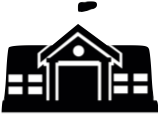 Contexte de l’établissement et choix réalisés par l’équipe pédagogique :Expliciter les choix pédagogiques réalisés par l’équipe sur :  l’activité support, la forme scolaire de pratique privilégiée au regard de la spécificité du public de votre établissement.Expliciter les choix pédagogiques réalisés par l’équipe sur :  l’activité support, la forme scolaire de pratique privilégiée au regard de la spécificité du public de votre établissement.Expliciter les choix pédagogiques réalisés par l’équipe sur :  l’activité support, la forme scolaire de pratique privilégiée au regard de la spécificité du public de votre établissement.Expliciter les choix pédagogiques réalisés par l’équipe sur :  l’activité support, la forme scolaire de pratique privilégiée au regard de la spécificité du public de votre établissement.Expliciter les choix pédagogiques réalisés par l’équipe sur :  l’activité support, la forme scolaire de pratique privilégiée au regard de la spécificité du public de votre établissement.Expliciter les choix pédagogiques réalisés par l’équipe sur :  l’activité support, la forme scolaire de pratique privilégiée au regard de la spécificité du public de votre établissement.CA3 - Évaluation en fin de séquence sur 12 pointsCA3 - Évaluation en fin de séquence sur 12 pointsCA3 - Évaluation en fin de séquence sur 12 pointsCA3 - Évaluation en fin de séquence sur 12 pointsCA3 - Évaluation en fin de séquence sur 12 pointsCA3 - Évaluation en fin de séquence sur 12 pointsCA3 - Évaluation en fin de séquence sur 12 pointsCA3 - Évaluation en fin de séquence sur 12 pointsCA3 - Évaluation en fin de séquence sur 12 pointsCA3 - Évaluation en fin de séquence sur 12 points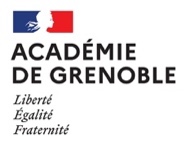 Principe d’élaboration de l’épreuve du contrôle en cours de formation (CCF)Ci-après, l’équipe pédagogique décrit l’épreuve en tenant compte des annotations en bas de page et décline les AFLP1 et 2 dans chacun des 4 degrés.Les textes en caractères grisés seront supprimés, ils sont des aides ou des rappels du référentiel national,Principe d’élaboration de l’épreuve du contrôle en cours de formation (CCF)Ci-après, l’équipe pédagogique décrit l’épreuve en tenant compte des annotations en bas de page et décline les AFLP1 et 2 dans chacun des 4 degrés.Les textes en caractères grisés seront supprimés, ils sont des aides ou des rappels du référentiel national,Principe d’élaboration de l’épreuve du contrôle en cours de formation (CCF)Ci-après, l’équipe pédagogique décrit l’épreuve en tenant compte des annotations en bas de page et décline les AFLP1 et 2 dans chacun des 4 degrés.Les textes en caractères grisés seront supprimés, ils sont des aides ou des rappels du référentiel national,Principe d’élaboration de l’épreuve du contrôle en cours de formation (CCF)Ci-après, l’équipe pédagogique décrit l’épreuve en tenant compte des annotations en bas de page et décline les AFLP1 et 2 dans chacun des 4 degrés.Les textes en caractères grisés seront supprimés, ils sont des aides ou des rappels du référentiel national,Principe d’élaboration de l’épreuve du contrôle en cours de formation (CCF)Ci-après, l’équipe pédagogique décrit l’épreuve en tenant compte des annotations en bas de page et décline les AFLP1 et 2 dans chacun des 4 degrés.Les textes en caractères grisés seront supprimés, ils sont des aides ou des rappels du référentiel national,Principe d’élaboration de l’épreuve du contrôle en cours de formation (CCF)Ci-après, l’équipe pédagogique décrit l’épreuve en tenant compte des annotations en bas de page et décline les AFLP1 et 2 dans chacun des 4 degrés.Les textes en caractères grisés seront supprimés, ils sont des aides ou des rappels du référentiel national,Principe d’élaboration de l’épreuve du contrôle en cours de formation (CCF)Ci-après, l’équipe pédagogique décrit l’épreuve en tenant compte des annotations en bas de page et décline les AFLP1 et 2 dans chacun des 4 degrés.Les textes en caractères grisés seront supprimés, ils sont des aides ou des rappels du référentiel national,Principe d’élaboration de l’épreuve du contrôle en cours de formation (CCF)Ci-après, l’équipe pédagogique décrit l’épreuve en tenant compte des annotations en bas de page et décline les AFLP1 et 2 dans chacun des 4 degrés.Les textes en caractères grisés seront supprimés, ils sont des aides ou des rappels du référentiel national,Principe d’élaboration de l’épreuve du contrôle en cours de formation (CCF)Ci-après, l’équipe pédagogique décrit l’épreuve en tenant compte des annotations en bas de page et décline les AFLP1 et 2 dans chacun des 4 degrés.Les textes en caractères grisés seront supprimés, ils sont des aides ou des rappels du référentiel national,Principe d’élaboration de l’épreuve du contrôle en cours de formation (CCF)Ci-après, l’équipe pédagogique décrit l’épreuve en tenant compte des annotations en bas de page et décline les AFLP1 et 2 dans chacun des 4 degrés.Les textes en caractères grisés seront supprimés, ils sont des aides ou des rappels du référentiel national,CA3 – APSA :Préciser l’APSAPréciser l’APSAPréciser l’APSAPréciser l’APSAPréciser l’APSAPréciser l’APSAPréciser l’APSAPréciser l’APSAPréciser l’APSADécrire l’épreuve (engagement du candidat, conditions de l’épreuve, choix possibles, contraintes imposées, distance/durée, organisation, rôles,...). Les annotations en bas de tableau sont à prendre en compte dans l’élaboration de l’épreuve.Décrire l’épreuve (engagement du candidat, conditions de l’épreuve, choix possibles, contraintes imposées, distance/durée, organisation, rôles,...). Les annotations en bas de tableau sont à prendre en compte dans l’élaboration de l’épreuve.Décrire l’épreuve (engagement du candidat, conditions de l’épreuve, choix possibles, contraintes imposées, distance/durée, organisation, rôles,...). Les annotations en bas de tableau sont à prendre en compte dans l’élaboration de l’épreuve.Décrire l’épreuve (engagement du candidat, conditions de l’épreuve, choix possibles, contraintes imposées, distance/durée, organisation, rôles,...). Les annotations en bas de tableau sont à prendre en compte dans l’élaboration de l’épreuve.Décrire l’épreuve (engagement du candidat, conditions de l’épreuve, choix possibles, contraintes imposées, distance/durée, organisation, rôles,...). Les annotations en bas de tableau sont à prendre en compte dans l’élaboration de l’épreuve.Décrire l’épreuve (engagement du candidat, conditions de l’épreuve, choix possibles, contraintes imposées, distance/durée, organisation, rôles,...). Les annotations en bas de tableau sont à prendre en compte dans l’élaboration de l’épreuve.Décrire l’épreuve (engagement du candidat, conditions de l’épreuve, choix possibles, contraintes imposées, distance/durée, organisation, rôles,...). Les annotations en bas de tableau sont à prendre en compte dans l’élaboration de l’épreuve.Décrire l’épreuve (engagement du candidat, conditions de l’épreuve, choix possibles, contraintes imposées, distance/durée, organisation, rôles,...). Les annotations en bas de tableau sont à prendre en compte dans l’élaboration de l’épreuve.Décrire l’épreuve (engagement du candidat, conditions de l’épreuve, choix possibles, contraintes imposées, distance/durée, organisation, rôles,...). Les annotations en bas de tableau sont à prendre en compte dans l’élaboration de l’épreuve.Décrire l’épreuve (engagement du candidat, conditions de l’épreuve, choix possibles, contraintes imposées, distance/durée, organisation, rôles,...). Les annotations en bas de tableau sont à prendre en compte dans l’élaboration de l’épreuve.Décrire l’épreuve (engagement du candidat, conditions de l’épreuve, choix possibles, contraintes imposées, distance/durée, organisation, rôles,...). Les annotations en bas de tableau sont à prendre en compte dans l’élaboration de l’épreuve.Repères d’évaluation   - Le candidat est positionné dans le degré correspondant à ses acquisitions puis la note est ajustée en fonction du niveau de difficulté/complexitéRepères d’évaluation   - Le candidat est positionné dans le degré correspondant à ses acquisitions puis la note est ajustée en fonction du niveau de difficulté/complexitéRepères d’évaluation   - Le candidat est positionné dans le degré correspondant à ses acquisitions puis la note est ajustée en fonction du niveau de difficulté/complexitéRepères d’évaluation   - Le candidat est positionné dans le degré correspondant à ses acquisitions puis la note est ajustée en fonction du niveau de difficulté/complexitéRepères d’évaluation   - Le candidat est positionné dans le degré correspondant à ses acquisitions puis la note est ajustée en fonction du niveau de difficulté/complexitéRepères d’évaluation   - Le candidat est positionné dans le degré correspondant à ses acquisitions puis la note est ajustée en fonction du niveau de difficulté/complexitéRepères d’évaluation   - Le candidat est positionné dans le degré correspondant à ses acquisitions puis la note est ajustée en fonction du niveau de difficulté/complexitéRepères d’évaluation   - Le candidat est positionné dans le degré correspondant à ses acquisitions puis la note est ajustée en fonction du niveau de difficulté/complexitéRepères d’évaluation   - Le candidat est positionné dans le degré correspondant à ses acquisitions puis la note est ajustée en fonction du niveau de difficulté/complexitéCA3 - AFLP1 ( 7 points)CA3 - AFLP1 ( 7 points)a) Accomplir une prestation animée d’une intention dans la perspective d’être jugé et/ou appréciéa) Accomplir une prestation animée d’une intention dans la perspective d’être jugé et/ou appréciéDegré 1Degré 1Degré 2Degré 2Degré 3Degré 3Degré 4Degré 4Degré 4a) Accomplir une prestation animée d’une intention dans la perspective d’être jugé et/ou appréciéa) Accomplir une prestation animée d’une intention dans la perspective d’être jugé et/ou appréciéL’élève cherche à minimiser les moments d’exposition face au regard d’autrui qu’il redouteL’élève cherche à minimiser les moments d’exposition face au regard d’autrui qu’il redouteL’élève se produit dans l’intention de reproduire la forme qu’il a mémorisée sans prise en compte du regard d’autruiL’élève se produit dans l’intention de reproduire la forme qu’il a mémorisée sans prise en compte du regard d’autruiL’élève assume sa présence face au public ou aux juges. Il se produit avec l’intention intermittente de capter l’attention des spectateurs ou du jugeL’élève assume sa présence face au public ou aux juges. Il se produit avec l’intention intermittente de capter l’attention des spectateurs ou du jugeL’élève assure une présence qui rayonne et cherche à « accrocher » le regard du spectateur ou du juge tout au long de la prestationL’élève assure une présence qui rayonne et cherche à « accrocher » le regard du spectateur ou du juge tout au long de la prestationL’élève assure une présence qui rayonne et cherche à « accrocher » le regard du spectateur ou du juge tout au long de la prestationb) Ajustement selon l’APSA supportb) Ajustement selon l’APSA supportL’évaluateur positionne l’élève dans un degré puis ajuste la note en fonction du niveau de difficulté/complexité de la prestation réalisée par l’élève(exemples : nombre d’éléments A, B, C ou D en gymnastique ou acrosport, nombre ou variété des paramètres du mouvement ou procédés de composition en danse)L’évaluateur positionne l’élève dans un degré puis ajuste la note en fonction du niveau de difficulté/complexité de la prestation réalisée par l’élève(exemples : nombre d’éléments A, B, C ou D en gymnastique ou acrosport, nombre ou variété des paramètres du mouvement ou procédés de composition en danse)L’évaluateur positionne l’élève dans un degré puis ajuste la note en fonction du niveau de difficulté/complexité de la prestation réalisée par l’élève(exemples : nombre d’éléments A, B, C ou D en gymnastique ou acrosport, nombre ou variété des paramètres du mouvement ou procédés de composition en danse)L’évaluateur positionne l’élève dans un degré puis ajuste la note en fonction du niveau de difficulté/complexité de la prestation réalisée par l’élève(exemples : nombre d’éléments A, B, C ou D en gymnastique ou acrosport, nombre ou variété des paramètres du mouvement ou procédés de composition en danse)L’évaluateur positionne l’élève dans un degré puis ajuste la note en fonction du niveau de difficulté/complexité de la prestation réalisée par l’élève(exemples : nombre d’éléments A, B, C ou D en gymnastique ou acrosport, nombre ou variété des paramètres du mouvement ou procédés de composition en danse)L’évaluateur positionne l’élève dans un degré puis ajuste la note en fonction du niveau de difficulté/complexité de la prestation réalisée par l’élève(exemples : nombre d’éléments A, B, C ou D en gymnastique ou acrosport, nombre ou variété des paramètres du mouvement ou procédés de composition en danse)L’évaluateur positionne l’élève dans un degré puis ajuste la note en fonction du niveau de difficulté/complexité de la prestation réalisée par l’élève(exemples : nombre d’éléments A, B, C ou D en gymnastique ou acrosport, nombre ou variété des paramètres du mouvement ou procédés de composition en danse)L’évaluateur positionne l’élève dans un degré puis ajuste la note en fonction du niveau de difficulté/complexité de la prestation réalisée par l’élève(exemples : nombre d’éléments A, B, C ou D en gymnastique ou acrosport, nombre ou variété des paramètres du mouvement ou procédés de composition en danse)L’évaluateur positionne l’élève dans un degré puis ajuste la note en fonction du niveau de difficulté/complexité de la prestation réalisée par l’élève(exemples : nombre d’éléments A, B, C ou D en gymnastique ou acrosport, nombre ou variété des paramètres du mouvement ou procédés de composition en danse)b) Ajustement selon l’APSA supportb) Ajustement selon l’APSA supportnote sur 7 pointsnote sur 7 points011,533,555,577CA3 - AFLP2 ( 5 points)CA3 - AFLP2 ( 5 points)Degré 1Degré 1Degré 2Degré 2Degré 3Degré 3Degré 4Degré 4Degré 4c) Mobiliser des techniques de plus en plus complexes pour rendre plus fluide la prestation et pour l’enrichir de formes corporelles variées et maitriséesc) Mobiliser des techniques de plus en plus complexes pour rendre plus fluide la prestation et pour l’enrichir de formes corporelles variées et maitriséesL’élève utilise des techniques d’une motricité rassurante et usuelle sans grande variation de rythme ou d’espaceL’élève utilise des techniques d’une motricité rassurante et usuelle sans grande variation de rythme ou d’espaceL’élève utilise des techniques hésitantes et limitées qui provoquent des déséquilibres mal contrôlés. Les formes utilisées restent simples sans prise de risqueL’élève utilise des techniques hésitantes et limitées qui provoquent des déséquilibres mal contrôlés. Les formes utilisées restent simples sans prise de risqueL’élève mobilise des techniques stabilisées, équilibrées, fluides, différenciant les vitesses, les amplitudes, les contractions et les relâchements nécessairesL’élève mobilise des techniques stabilisées, équilibrées, fluides, différenciant les vitesses, les amplitudes, les contractions et les relâchements nécessairesL’élève maitrise des techniques permettant le contrôle des rotations, de la variation d’amplitude et d’énergie, des équilibres statiques ou dynamiques et les adapte à la présence éventuelle de partenaires.L’élève maitrise des techniques permettant le contrôle des rotations, de la variation d’amplitude et d’énergie, des équilibres statiques ou dynamiques et les adapte à la présence éventuelle de partenaires.L’élève maitrise des techniques permettant le contrôle des rotations, de la variation d’amplitude et d’énergie, des équilibres statiques ou dynamiques et les adapte à la présence éventuelle de partenaires.L’élève utilise des techniques d’une motricité rassurante et usuelle sans grande variation de rythme ou d’espaceL’élève utilise des techniques d’une motricité rassurante et usuelle sans grande variation de rythme ou d’espaceL’élève utilise des techniques hésitantes et limitées qui provoquent des déséquilibres mal contrôlés. Les formes utilisées restent simples sans prise de risqueL’élève utilise des techniques hésitantes et limitées qui provoquent des déséquilibres mal contrôlés. Les formes utilisées restent simples sans prise de risqueL’élève mobilise des techniques stabilisées, équilibrées, fluides, différenciant les vitesses, les amplitudes, les contractions et les relâchements nécessairesL’élève mobilise des techniques stabilisées, équilibrées, fluides, différenciant les vitesses, les amplitudes, les contractions et les relâchements nécessairesL’élève maitrise des techniques permettant le contrôle des rotations, de la variation d’amplitude et d’énergie, des équilibres statiques ou dynamiques et les adapte à la présence éventuelle de partenaires.L’élève maitrise des techniques permettant le contrôle des rotations, de la variation d’amplitude et d’énergie, des équilibres statiques ou dynamiques et les adapte à la présence éventuelle de partenaires.L’élève maitrise des techniques permettant le contrôle des rotations, de la variation d’amplitude et d’énergie, des équilibres statiques ou dynamiques et les adapte à la présence éventuelle de partenaires.note sur 5 pointsnote sur 5 points00,5122,541,555Annotations complémentaires renvoyant au référentiel national :L’épreuve engage le candidat à réaliser individuellement ou collectivement une prestation face à un public. Elle offre différents choix possibles de niveau de difficulté dans les éléments réalisés (en lien éventuel avec le code UNSS en vigueur) ou des choix dans les composantes artistiques.La prestation se déroule sur un ou deux passages selon les contraintes de temps et d’installation.L’épreuve prévoit et définit des formes d’aide nécessaires à l’expression des compétences des élèves, leur permettant de s’engager dans leur projet (sécurité active ou passive par exemple).Pour l’AFLP 1, l’évaluateur positionne d’abord l’élève dans un degré puis ajuste la note en fonction du niveau de difficulté́/complexité de la prestation réalisée.Annotations complémentaires renvoyant au référentiel national :L’épreuve engage le candidat à réaliser individuellement ou collectivement une prestation face à un public. Elle offre différents choix possibles de niveau de difficulté dans les éléments réalisés (en lien éventuel avec le code UNSS en vigueur) ou des choix dans les composantes artistiques.La prestation se déroule sur un ou deux passages selon les contraintes de temps et d’installation.L’épreuve prévoit et définit des formes d’aide nécessaires à l’expression des compétences des élèves, leur permettant de s’engager dans leur projet (sécurité active ou passive par exemple).Pour l’AFLP 1, l’évaluateur positionne d’abord l’élève dans un degré puis ajuste la note en fonction du niveau de difficulté́/complexité de la prestation réalisée.Annotations complémentaires renvoyant au référentiel national :L’épreuve engage le candidat à réaliser individuellement ou collectivement une prestation face à un public. Elle offre différents choix possibles de niveau de difficulté dans les éléments réalisés (en lien éventuel avec le code UNSS en vigueur) ou des choix dans les composantes artistiques.La prestation se déroule sur un ou deux passages selon les contraintes de temps et d’installation.L’épreuve prévoit et définit des formes d’aide nécessaires à l’expression des compétences des élèves, leur permettant de s’engager dans leur projet (sécurité active ou passive par exemple).Pour l’AFLP 1, l’évaluateur positionne d’abord l’élève dans un degré puis ajuste la note en fonction du niveau de difficulté́/complexité de la prestation réalisée.Annotations complémentaires renvoyant au référentiel national :L’épreuve engage le candidat à réaliser individuellement ou collectivement une prestation face à un public. Elle offre différents choix possibles de niveau de difficulté dans les éléments réalisés (en lien éventuel avec le code UNSS en vigueur) ou des choix dans les composantes artistiques.La prestation se déroule sur un ou deux passages selon les contraintes de temps et d’installation.L’épreuve prévoit et définit des formes d’aide nécessaires à l’expression des compétences des élèves, leur permettant de s’engager dans leur projet (sécurité active ou passive par exemple).Pour l’AFLP 1, l’évaluateur positionne d’abord l’élève dans un degré puis ajuste la note en fonction du niveau de difficulté́/complexité de la prestation réalisée.Annotations complémentaires renvoyant au référentiel national :L’épreuve engage le candidat à réaliser individuellement ou collectivement une prestation face à un public. Elle offre différents choix possibles de niveau de difficulté dans les éléments réalisés (en lien éventuel avec le code UNSS en vigueur) ou des choix dans les composantes artistiques.La prestation se déroule sur un ou deux passages selon les contraintes de temps et d’installation.L’épreuve prévoit et définit des formes d’aide nécessaires à l’expression des compétences des élèves, leur permettant de s’engager dans leur projet (sécurité active ou passive par exemple).Pour l’AFLP 1, l’évaluateur positionne d’abord l’élève dans un degré puis ajuste la note en fonction du niveau de difficulté́/complexité de la prestation réalisée.Annotations complémentaires renvoyant au référentiel national :L’épreuve engage le candidat à réaliser individuellement ou collectivement une prestation face à un public. Elle offre différents choix possibles de niveau de difficulté dans les éléments réalisés (en lien éventuel avec le code UNSS en vigueur) ou des choix dans les composantes artistiques.La prestation se déroule sur un ou deux passages selon les contraintes de temps et d’installation.L’épreuve prévoit et définit des formes d’aide nécessaires à l’expression des compétences des élèves, leur permettant de s’engager dans leur projet (sécurité active ou passive par exemple).Pour l’AFLP 1, l’évaluateur positionne d’abord l’élève dans un degré puis ajuste la note en fonction du niveau de difficulté́/complexité de la prestation réalisée.Annotations complémentaires renvoyant au référentiel national :L’épreuve engage le candidat à réaliser individuellement ou collectivement une prestation face à un public. Elle offre différents choix possibles de niveau de difficulté dans les éléments réalisés (en lien éventuel avec le code UNSS en vigueur) ou des choix dans les composantes artistiques.La prestation se déroule sur un ou deux passages selon les contraintes de temps et d’installation.L’épreuve prévoit et définit des formes d’aide nécessaires à l’expression des compétences des élèves, leur permettant de s’engager dans leur projet (sécurité active ou passive par exemple).Pour l’AFLP 1, l’évaluateur positionne d’abord l’élève dans un degré puis ajuste la note en fonction du niveau de difficulté́/complexité de la prestation réalisée.Annotations complémentaires renvoyant au référentiel national :L’épreuve engage le candidat à réaliser individuellement ou collectivement une prestation face à un public. Elle offre différents choix possibles de niveau de difficulté dans les éléments réalisés (en lien éventuel avec le code UNSS en vigueur) ou des choix dans les composantes artistiques.La prestation se déroule sur un ou deux passages selon les contraintes de temps et d’installation.L’épreuve prévoit et définit des formes d’aide nécessaires à l’expression des compétences des élèves, leur permettant de s’engager dans leur projet (sécurité active ou passive par exemple).Pour l’AFLP 1, l’évaluateur positionne d’abord l’élève dans un degré puis ajuste la note en fonction du niveau de difficulté́/complexité de la prestation réalisée.Annotations complémentaires renvoyant au référentiel national :L’épreuve engage le candidat à réaliser individuellement ou collectivement une prestation face à un public. Elle offre différents choix possibles de niveau de difficulté dans les éléments réalisés (en lien éventuel avec le code UNSS en vigueur) ou des choix dans les composantes artistiques.La prestation se déroule sur un ou deux passages selon les contraintes de temps et d’installation.L’épreuve prévoit et définit des formes d’aide nécessaires à l’expression des compétences des élèves, leur permettant de s’engager dans leur projet (sécurité active ou passive par exemple).Pour l’AFLP 1, l’évaluateur positionne d’abord l’élève dans un degré puis ajuste la note en fonction du niveau de difficulté́/complexité de la prestation réalisée.Annotations complémentaires renvoyant au référentiel national :L’épreuve engage le candidat à réaliser individuellement ou collectivement une prestation face à un public. Elle offre différents choix possibles de niveau de difficulté dans les éléments réalisés (en lien éventuel avec le code UNSS en vigueur) ou des choix dans les composantes artistiques.La prestation se déroule sur un ou deux passages selon les contraintes de temps et d’installation.L’épreuve prévoit et définit des formes d’aide nécessaires à l’expression des compétences des élèves, leur permettant de s’engager dans leur projet (sécurité active ou passive par exemple).Pour l’AFLP 1, l’évaluateur positionne d’abord l’élève dans un degré puis ajuste la note en fonction du niveau de difficulté́/complexité de la prestation réalisée.Annotations complémentaires renvoyant au référentiel national :L’épreuve engage le candidat à réaliser individuellement ou collectivement une prestation face à un public. Elle offre différents choix possibles de niveau de difficulté dans les éléments réalisés (en lien éventuel avec le code UNSS en vigueur) ou des choix dans les composantes artistiques.La prestation se déroule sur un ou deux passages selon les contraintes de temps et d’installation.L’épreuve prévoit et définit des formes d’aide nécessaires à l’expression des compétences des élèves, leur permettant de s’engager dans leur projet (sécurité active ou passive par exemple).Pour l’AFLP 1, l’évaluateur positionne d’abord l’élève dans un degré puis ajuste la note en fonction du niveau de difficulté́/complexité de la prestation réalisée.CA3 - Évaluation au fil de la séquence sur 8 points (répartition des points choisie par le candidat avant l’évaluation)CA3 - Évaluation au fil de la séquence sur 8 points (répartition des points choisie par le candidat avant l’évaluation)CA3 - Évaluation au fil de la séquence sur 8 points (répartition des points choisie par le candidat avant l’évaluation)CA3 - Évaluation au fil de la séquence sur 8 points (répartition des points choisie par le candidat avant l’évaluation)CA3 - Évaluation au fil de la séquence sur 8 points (répartition des points choisie par le candidat avant l’évaluation)CA3 - Évaluation au fil de la séquence sur 8 points (répartition des points choisie par le candidat avant l’évaluation)CA3 - Évaluation au fil de la séquence sur 8 points (répartition des points choisie par le candidat avant l’évaluation)Avant l’évaluation de fin de séquence, le candidat choisit la répartition des points qu’il souhaite attribuer pour chacun de ces 2 AFLP. Il doit répartir ces 8 points avec un minimum de 2 points pour un AFLP selon les 3 choix possibles (4 et 4 pts, 6 et 2 ou 2 et 6 pts).Les deux AFLP retenus par l’équipe pédagogique restent en noir. Les autres AFLP seront grisés (fond gris ou caractère en gris) s’ils sont abordés, et seront effacé s’ils ne sont pas abordés.Avant l’évaluation de fin de séquence, le candidat choisit la répartition des points qu’il souhaite attribuer pour chacun de ces 2 AFLP. Il doit répartir ces 8 points avec un minimum de 2 points pour un AFLP selon les 3 choix possibles (4 et 4 pts, 6 et 2 ou 2 et 6 pts).Les deux AFLP retenus par l’équipe pédagogique restent en noir. Les autres AFLP seront grisés (fond gris ou caractère en gris) s’ils sont abordés, et seront effacé s’ils ne sont pas abordés.Avant l’évaluation de fin de séquence, le candidat choisit la répartition des points qu’il souhaite attribuer pour chacun de ces 2 AFLP. Il doit répartir ces 8 points avec un minimum de 2 points pour un AFLP selon les 3 choix possibles (4 et 4 pts, 6 et 2 ou 2 et 6 pts).Les deux AFLP retenus par l’équipe pédagogique restent en noir. Les autres AFLP seront grisés (fond gris ou caractère en gris) s’ils sont abordés, et seront effacé s’ils ne sont pas abordés.Avant l’évaluation de fin de séquence, le candidat choisit la répartition des points qu’il souhaite attribuer pour chacun de ces 2 AFLP. Il doit répartir ces 8 points avec un minimum de 2 points pour un AFLP selon les 3 choix possibles (4 et 4 pts, 6 et 2 ou 2 et 6 pts).Les deux AFLP retenus par l’équipe pédagogique restent en noir. Les autres AFLP seront grisés (fond gris ou caractère en gris) s’ils sont abordés, et seront effacé s’ils ne sont pas abordés.Avant l’évaluation de fin de séquence, le candidat choisit la répartition des points qu’il souhaite attribuer pour chacun de ces 2 AFLP. Il doit répartir ces 8 points avec un minimum de 2 points pour un AFLP selon les 3 choix possibles (4 et 4 pts, 6 et 2 ou 2 et 6 pts).Les deux AFLP retenus par l’équipe pédagogique restent en noir. Les autres AFLP seront grisés (fond gris ou caractère en gris) s’ils sont abordés, et seront effacé s’ils ne sont pas abordés.Avant l’évaluation de fin de séquence, le candidat choisit la répartition des points qu’il souhaite attribuer pour chacun de ces 2 AFLP. Il doit répartir ces 8 points avec un minimum de 2 points pour un AFLP selon les 3 choix possibles (4 et 4 pts, 6 et 2 ou 2 et 6 pts).Les deux AFLP retenus par l’équipe pédagogique restent en noir. Les autres AFLP seront grisés (fond gris ou caractère en gris) s’ils sont abordés, et seront effacé s’ils ne sont pas abordés.Avant l’évaluation de fin de séquence, le candidat choisit la répartition des points qu’il souhaite attribuer pour chacun de ces 2 AFLP. Il doit répartir ces 8 points avec un minimum de 2 points pour un AFLP selon les 3 choix possibles (4 et 4 pts, 6 et 2 ou 2 et 6 pts).Les deux AFLP retenus par l’équipe pédagogique restent en noir. Les autres AFLP seront grisés (fond gris ou caractère en gris) s’ils sont abordés, et seront effacé s’ils ne sont pas abordés.CA3 – APSA :Préciser l’APSAPréciser l’APSAPréciser l’APSAPréciser l’APSAPréciser l’APSAPréciser l’APSADeux AFLP évalués (8 pts)Deux AFLP évalués (8 pts)Deux AFLP évalués (8 pts)Degré 1Degré 2Degré 3Degré 4Degré 4Répartition des points selon le choix du candidat entre les 2 AFLP choisis par l’équipe pédagogiqueRépartition des points selon le choix du candidat entre les 2 AFLP choisis par l’équipe pédagogique20 à 0,250,5 à 0,751 à 1,51,75 à 21,75 à 2Répartition des points selon le choix du candidat entre les 2 AFLP choisis par l’équipe pédagogiqueRépartition des points selon le choix du candidat entre les 2 AFLP choisis par l’équipe pédagogique40 à 11,25 à 1,752 à 33,25 à 43,25 à 4Répartition des points selon le choix du candidat entre les 2 AFLP choisis par l’équipe pédagogiqueRépartition des points selon le choix du candidat entre les 2 AFLP choisis par l’équipe pédagogique60 à 1,51,75 à 2,753 à 4,54,75 à 64,75 à 6CA3 - AFLP3Composer et organiser dans le temps et l’espace le déroulement des moments forts et faibles de sa prestation pour se produire devant des spectateurs/jugesCA3 - AFLP3Composer et organiser dans le temps et l’espace le déroulement des moments forts et faibles de sa prestation pour se produire devant des spectateurs/jugesCA3 - AFLP3Composer et organiser dans le temps et l’espace le déroulement des moments forts et faibles de sa prestation pour se produire devant des spectateurs/jugesL’élève prévoit une succession de formes répondant simplement à l’exigence formelle de l’épreuve et l’exécute avec beaucoup d’approximationsL’élève juxtapose les temps forts et faibles de sa prestation sans intention précise. L’exécution se réalise avec quelques hésitationsL’élève compose et exécute une suite organisée de formes destinées à produire les effets artistiques ou acrobatiques recherchésL’élève accentue l’alternance et la fluidité entre les différents temps de sa prestation pour captiver l’attention du juge ou du spectateurL’élève accentue l’alternance et la fluidité entre les différents temps de sa prestation pour captiver l’attention du juge ou du spectateurCA3 - AFLP4Assumer les rôles inhérents à la pratique artistique et acrobatique notamment en exprimant et en écoutant des arguments sur la base de critères partagés, pour situer une prestationCA3 - AFLP4Assumer les rôles inhérents à la pratique artistique et acrobatique notamment en exprimant et en écoutant des arguments sur la base de critères partagés, pour situer une prestationCA3 - AFLP4Assumer les rôles inhérents à la pratique artistique et acrobatique notamment en exprimant et en écoutant des arguments sur la base de critères partagés, pour situer une prestationL’élève porte peu d’attention aux rôles qu’on lui confie. Il écoute peu et/ou n’exprime pas son point de vueL’élève connaît les fonctions du rôle qu’il doit assurer, mais l’assume difficilement sans le recours à une aide extérieureL’élève assume avec attention et fiabilité les rôles qu’on lui confie (chorégraphe, partenaire d’entrainement, juge, spectateur, etc.). Il exprime ses choix et écoute ceux des autresL’élève devient une ressource pour le groupe dans les différents rôles qu’il assume. Il argumente son point de vue sans l’imposerL’élève devient une ressource pour le groupe dans les différents rôles qu’il assume. Il argumente son point de vue sans l’imposerCA3 - AFLP5Se préparer et s’engager pour présenter une prestation optimale et sécurisée à une échéance donnéeCA3 - AFLP5Se préparer et s’engager pour présenter une prestation optimale et sécurisée à une échéance donnéeCA3 - AFLP5Se préparer et s’engager pour présenter une prestation optimale et sécurisée à une échéance donnéeL’élève se prépare de façon succincte et superficielle. Il gère difficilement l’émotion de l’épreuve. Il ignore ou n’applique pas les consignes principales de sécuritéL’élève se prépare de façon globale.
Il connaît les règles principales de sécurité, mais les applique avec hésitationL’élève produit un échauffement complet, autonome et s’engage avec concentration. Il respecte les règles de sécurité et adopte une attitude sereine et rassuranteL’élève produit un échauffement personnalisé et s’engage pleinement dans son rôle.
Il mobilise ses partenaires et dynamise le groupe autour d’une pratique responsableL’élève produit un échauffement personnalisé et s’engage pleinement dans son rôle.
Il mobilise ses partenaires et dynamise le groupe autour d’une pratique responsableCA3 - AFLP6S’enrichir de la connaissance de productions de qualité issues du patrimoine culturel artistique et gymnique pour progresser dans sa propre pratique et aiguiser son regard de spectateurCA3 - AFLP6S’enrichir de la connaissance de productions de qualité issues du patrimoine culturel artistique et gymnique pour progresser dans sa propre pratique et aiguiser son regard de spectateurCA3 - AFLP6S’enrichir de la connaissance de productions de qualité issues du patrimoine culturel artistique et gymnique pour progresser dans sa propre pratique et aiguiser son regard de spectateurL’élève reste centré sur sa pratique personnelle sans chercher à s’enrichir de références culturellesL’élève évoque quelques éléments issus du patrimoine culturel, mais ne perçoit pas de lien avec sa pratique scolaireL’élève connaît quelques références culturelles et effectue des liens avec sa production scolaire. Sur la base de quelques critères simples, il peut décrire une prestation professionnelleL’élève connaît plusieurs formes artistiques ou acrobatiques en lien avec sa pratique et peut s’en inspirer. Il peut commenter et engager une discussion autour d’une prestation professionnelleL’élève connaît plusieurs formes artistiques ou acrobatiques en lien avec sa pratique et peut s’en inspirer. Il peut commenter et engager une discussion autour d’une prestation professionnelle